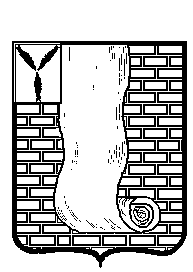  АДМИНИСТРАЦИЯКРАСНОАРМЕЙСКОГО МУНИЦИПАЛЬНОГО РАЙОНА САРАТОВСКОЙ ОБЛАСТИПОСТАНОВЛЕНИЕОб утверждении предварительного перечня  общественных территорий, подлежащих благоустройству на территории города КрасноармейскВ соответствии со статьями  83, 179, 179.3 Бюджетного кодекса Российской Федерации, Федеральным законом Российской Федерации от 06.10.2003 года № 131-ФЗ «Об общих принципах организации местного самоуправления в Российской Федерации», постановлением Правительства Российской Федерации от 16 декабря 2017 года № 1578 «О внесении изменений в Правила предоставления и распределения субсидий из федерального бюджета бюджетам субъектов Российской Федерации на поддержку государственных программ субъектов Российской Федерации и муниципальных программ формирования современной городской среды», Уставом Красноармейского муниципального района Саратовской области» администрация  Красноармейского муниципального района Саратовской области  ПОСТАНОВЛЯЕТ:1. Утвердить предварительный перечень общественных территорий,      подлежащих благоустройству на территории г. Красноармейска согласноПриложению № 1.
           2. Организационно - контрольному отделу администрации Красноармейского муниципального района опубликовать  настоящее постановление путем размещения на официальном сайте администрации Красноармейского муниципального района в информационно - телекоммуникационной сети Интернет.3.  Настоящее постановление вступает в силу со дня его подписания. 4. Контроль за исполнением настоящего постановления оставляю за собой.Глава Красноармейского муниципального района                                                                       А.В. ПетаевПриложение № 1
к постановлению администрации Красноармейского муниципального районаот  25.02.2020г.  №  114
Предварительный перечень общественных территорий, подлежащих благоустройству на территории г. КрасноармейскаПридворцовая площадь у РДКСквер на ул.УльяновскаяПлощадь им.Победыот25 февраля 2020г.№114от25 февраля 2020г.№114г. Красноармейск